DEFINITION ET OBJECTIF									L’ASLL (accompagnement social lié au logement) permet d’aides les ménages vulnérables à résoudre des difficultés de logement : Accès : Le ménage est sans logement adapté à sa situation (sans domicile stable, hébergé chez un tiers ou dans un logement trop petit, trop cher ou insalubre…)L’objectif est de parvenir au relogement de la personne dans des conditions conformes à sa situation. Maintien : le ménage a un logement mais se trouve confronté à des difficultés qui risquent de lui faire perdre le bénéfice. Il s’agit de ménage e situation d’impayés de loyers et/ou de charges ou en conflits avec son propriétaire….L’objectif est de favoriser le maintien du ménage dans son logement.Concernant la situation de dette locative, le ménage peut bénéficier d’une mesure ASLL sas remplir toutes les conditions nécessaires à une aide financière au titre du FSL (à savoir : deux mois d’impayés et reprise du paiement du loyer sur 2 mois)La mesure ASLL maintien concerne tous les locataires, ceux du parc privé et ceux du parc public.PUBLIC CONCERNE										Publics bénéficiairesL’ASLL s’adresse au public relevant du PDALHPD dans le cadre de l’accès au logement et du maintien dans le logement.Ne peuvent y prétendre, les personnes déjà suivies dans le cadre des mesures d’accompagnement social RSA, AEMO, AED, MASP, MAJ, tutelle, curatelle, sauvegarde, logées en CHRS, en résidence sociale ou par AGIS 06 et SOLIHA ainsi que celles reconnues prioritaires dans le cade de la loi DALO, pour éviter la confusion dans la multiplicité des intervenants.Trois critères d’éligibilité :Les ressources prises en compte sont celles du Règlement Intérieur du FSL.La moyenne des ressources des trois derniers mois précédant la demande doit être inférieure ou égale à :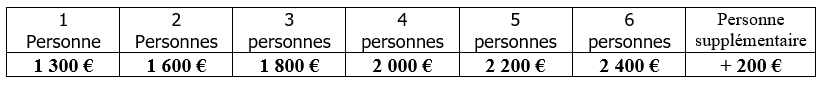 Le territoire :Les zones géographiques concernées relèvent de la compétence du Département hors territoire de la Métropole Nice Cote d’Azur.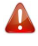 Le ménage est confronté à une difficulté concernant son logement. Le non-respect de ces critères entraine un rejet de la demande ASLLCONTENU DE L’ACTION – PROCEDURE D’INTEGRATION				Les prescripteurs prennent un rendez-vous téléphonique pour l’usager via le portail www.insertion06.frAPI Provence, lors de ce premier contact téléphonique avec le ménage, présente la mesure et procède à une première évaluation de la situation. A l’issue de ce premier contact, deux solutions :Soit la mesure est adaptée et il est convenu d’un premier rendez-vous au cours duquel, API fera signer un engagement au ménage pour initier la mesure ;Soit la mesure n’est pas adaptée et le ménage n’intègre pas l’ASLL.Le prescripteur est informé par mail.	Association API Provence    asi06@apiprovence.org – 04.92.90.44.10